CAREER OBJECTIVEAs a Developer, Quality Control(Tester)  To Obtain a good position in a company in this competitive world that seeks an ambitious and career conscious person like me where my acquired and innate skills will be utilized towards continued growth and advancement both professionally and personally	ACADEMIC CREDENCIALS	2015 	BCA (Computer Applications ) St. Agnes College(Autonomous),Mangalore77% Aggregate2012 	P.U.C (12th Standard)Vidyodaya Pre-University College, Udupi87% Aggregate2010		S.L.L.C (10th Standard)Milagres English Medium School, Kallianpur68% AggregateTECHNICAL QUALIFICATIONMS office(Excel,powerpoint,word,access),HTML5,CSS3,JAVASCRIPT,Jquery,ANGULAR JS,PHP,MYSQL,ASP.NET,VB.NET,SQL EXPRESS.Over View Knowledge in:Microsoft Office 2007, C, C++, SQL, ORACLE Basics, DBMS, HTML, Javascript, JAVA, Microprocessor 8080 Programming, Computer Graphics.EXPERIENCE	PROJECTS COMPLETED“RADICALS-SOCIAL NETWORKING”A chatting system for youths and small organization with group chat and sharing photos, messaging, home page etc.Technologies used: ASP.net (Visual studio 2005/2008),Sql Server 2005/2008.Scored: 89.42%(626/700)Institute : Goal Technologies.PERSONAL INFORMATIONDate of Birth		:	28th August 1994Nationality                	:	IndianSex			:	FemaleMarital Status		:	SingleLanguages Known	: 	English, Hindi, Kannada, Konkani and Tulu.Job Seeker First Name / CV No: 1798464Click to send CV No & get contact details of candidate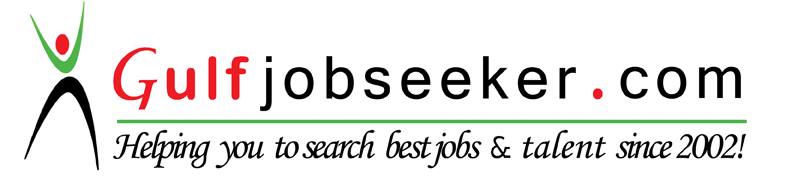 FLAVITA G DSOUZA	 CompanyDesignationYearManaging and AccountingOct-2014 to April-2015Robosoft Technologies Pvt LtdJunior DeveloperMay-2015 to Nov-2015